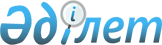 Жалақы төлеу бойынша берешекті өтеу жөніндегі шаралар жоспарын бекіту туралы
					
			Күшін жойған
			
			
		
					Қазақстан Республикасы Үкіметінің Қаулысы 1998 жылғы 18 желтоқсан N 1295. Қаулының күші жойылды - 2005 жылғы 9 ақпандағы N 124 қаулысымен

      Қазақстан Республикасының Үкіметі қаулы етеді: 

      1. Меншіктің барлық нысанындағы ұйымдардың жалақы төлеу бойынша берешекті өтеуі жөніндегі ұсынылып отырған шаралар жоспары бекітілсін. 

      2. Осы қаулы қол қойылған күнінен бастап күшіне енеді.        Қазақстан Республикасының 

      Премьер-Министрі                                                 Қазақстан Республикасы 

                                                      Үкіметінің 

                                             1998 жылғы 18 желтоқсандағы 

                                               N 1295 қаулысымен бекітілген         Меншіктің барлық нысанындағы ұйымдардың жалақы төлеу бойынша 

                  берешекті өтеуі жөніндегі Шаралар жоспары ____|______________________________|_______|____________________|_________ 

1   |              2               |   3   |          4         |    5     

____|______________________________|_______|____________________|_________ 

1.  |Жалақы төлеу бойынша берешегі |Ай     |Ұлттық статистика   |Ұйымдар   

    |бар ұйымдардың тізбесін, жалпы|сайын  |агенттігі           |тізбесі   

    |ақшалай сомасын, қанша уақыттан       |                    |          

    |бері борышты екенін анықтау   |       |                    |          

____|______________________________|_______|____________________|_________ 

2.  |Жалақы төлеуді екі айдан астам|Кесте  |Қаржымині,          |Бас Про-  

    |уақыттан бері кешіктіріп отыр.|бойынша|Мемкірісмині,       |куратура- 

    |ған меншіктің барлық нысанында|       |Еңбекәлеуметмині    |ға өтінім 

    |ғы ұйымдарда берешектің қалып.|       |                    |жасау    

    |тасу себебіне бірлесіп тексеру|       |                    |          

    |жүргізу туралы Қазақстан Респу|       |                    |          

    |бликасының Бас Прокуратурасына|       |                    |          

    |өтінім жасау, оның нәтижесі   |       |                    |          

    |бойынша:- жалақыны өндіріп    |       |                    |          

    |алу, соның ішінде сот тәрті.  |       |                    |          

    |бімен өндіріп алу жөнінде шара|       |                    |          

    |лар қолдану;                  |       |                    | 

    | - қалыптасқан берешектің себ-|       |                    |          

    |ептеріне талдау жүргізу, төлем|       |                    |          

    |қабілетсіздігі болған жағдайда|       |                    |        

    |банкроттық жөнінде шаралар    |       |                    |          

    |қолдану                       |       |                    |        

____|______________________________|_______|____________________|_________ 

3.  |Акцияларының бақылау пакеті мем-|Желтоқ-|Қаржымині         |Қазақстан 

    |лекет үлесі болып табылатын ак- |сан    |                  |Республи. 

    |ционерлік қоғамдар акционерлері-|       |                  |касының   

    |нің жалпы жиналысының қарауына  |       |                  |Үкіметіне 

    |жалақы бойынша берешекті өтеу   |       |                  |ақпарат   

    |кестелерін бекіту және акционер-|       |                  |беру      

    |қоғамдар басшыларының оларды    |       |                  |          

    |орындаудағы жеке жауапкершілігін|       |                  |          

    |белгілеу, орындамағаны үшін алып|       |                  |          

    |отырған лауазымынан босатуға    |       |                  |          

    |дейін шара қолдану туралы ұсыныс|       |                  |          

    |енгізу                          |       |                  |          

____|________________________________|_______|__________________|_________ 

4.  |Меншіктің барлық нысанындағы    |Желтоқ-|Облыстардың, Астана |Бұл да  

    |ұйымдардың жалақы жөніндегі бе- |сан    |мен Алматы қалалары-|        

    |решекті өтеу және еңбек қабіле- |       |ның әкімдері        |        

    |нен айрылуына әкеп соққан еңбек |       |                    |        

    |жарақатына байланысты зиянды    |       |                    |        

    |өтеуі жөніндегі шаралардың жос- |       |                    |        

    |парларын әзірлеу және бекіту    |       |                    |        

____|________________________________|_______|____________________|_______ 

5.  |Борышкер ұйымдар басшыларының   |Кесте  |Жедел жұмыс тобы,   |Кесте,  

    |жалақы мен зиянды өтеу жөніндегі|бойынша|Еңбекәлеуметмині    |хаттама 

    |есептерін жұмыс тобының мәжіліс-|       |                    |лар   

    |терінде облыстардың, Астана мен |       |                    |        

    |Алматы қалаларының әкімдерін    |       |                    |        

    |қатыстыра отырып тыңдау және    |       |                    |        

    |заңдарға сәйкес шаралар қолдану |       |                    |        

____|________________________________|_______|____________________|_______ 

6.  |Ұйымдардың мемлекет алдындағы   |Желтоқ-|Қаржымині,        |Қазақстан 

    |кредиторлық берешегіне талдау   |сан    |Мемкірісмині,     |Республи. 

    |жүргізу және директивалық жеткі-|       |Ұлттық статистика |касының   

    |зілімдер және 1994-1995 жылдары |       |агенттігі         |Үкіметіне 

    |республикалық бюджеттен берілген|       |                  |ақпарат   

    |орталықтандырылған несиелерді   |       |                  |беру    

    |(директивті несиелер мен респуб-|       |                  |          

    |каішілік есептеме нәтижелері    |       |                  |          

    |бойынша берілген несиелер) мер- |       |                  |          

    |зімінде қайтармауы салдарынан   |       |                  |         

    |өткен жылдары қордаланған борыш-|       |                  |         

    |тарды өтеу жөнінде ұсыныстар ен-|       |                  |         

    |гізу                            |       |                  |        

____|________________________________|_______|__________________|_________ 

7.  |Ұйымдардың бюджет пен бюджеттен |- " -  |Мемкірісмині,     |Қазақстан 

    |тыс қорлар алдындағы борыштарына|       |Қаржымині         |Республи- 

    |талдау жасау және осы борыштарды|       |                  |касы      

    |сегменттеу мен банкроттық рәсі- |       |                  |Үкіметі.  

    |мін жүргізу жолымен қайта құры- |       |                  |нің қаулы 

    |лымдау жөнінде ұсыныстар енгізу |       |                  |сы        

____|________________________________|_______|__________________|_________ 

8.  |Инвесторлардың сенімгерлік бас- |Жеке   |Қаржымині         |Қазақстан 

    |қаруға арналған келісім-шарттар-|кесте  |                  |Республи- 

    |ға және сату-сатып алу шарттары-|бойынша|                  |касының   

    |на жалақы төлеу жөніндегі бере- |       |                  |Үкіметіне 

    |шегі мен бюджет пен бюджеттен   |       |                  |ақпарат   

    |тыс қорларға борыштарын өтеуі   |       |                  |беру      

    |жөніндегі міндеттемелерін орын- |       |                  |          

    |дауына қатысты бөлігіне тексеру |       |                  |          

    |жүргізу                         |       |                  |          

____|________________________________|_______|__________________|_________ 

9.  |Қазақстан Республикасы Үкіметі- |ҚР Үкі-|Қаржымині           |Бұл да  

    |нің 1998 жылғы 29 сәуірдегі     |метінің|                    |        

    |N 393 қаулысына сәйкес жекелеген|қаулысы|                    |        

    |жекешелендірілген ұйымдардың    |белгі- |                    |        

    |берешектерін реттеу жөніндегі   |леген  |                    |        

    |жұмысты аяқтау                  |мерзім-|                    |        

    |                                |де     |                    |        

____|________________________________|_______|____________________|_______ 

10. |Табиғи монополиялар субъектіле- |Желтоқ-|Қаржымині,        |Қазақстан 

    |ріне қатысты олардың банктік    |сан    |Мемкірісмині,     |Республи- 

    |шоттарына келіп түсетін ақшаның |       |Табиғи монополия- |касы-     

    |70 процентін бюджетке салық     |       |ларды реттеу жөнін|Үкіметі-  

    |төлеуге, 30 процентін жалақы    |       |дегі комитет      |нің       

    |төлеуге көздейтін жеке тәртіпті |       |                  |қаулысы   

    |белгілеу                        |       |                  |          

____|________________________________|_______|__________________|_________ 

11. |Экспорттаушылардың Қазақстан    |Ұдайы  |Мемкірісмині,     |Қазақстан 

    |банктеріндегі шоттарына ақшаның |       |Ұлттық Банк       |Республи- 

    |түсуіне және мәміле-паспорттары-|       |                  |касының  

    |ның шарттарына сәйкес импорттық |       |                  |Үкіметіне 

    |келісім-шарттар бойынша тауарлар|       |                  |ақпарат   

    |толық берілмеген кезде аванстар-|       |                  |беру      

    |дың қайтарылуына бақылау орнату |       |                  |          

____|________________________________|_______|__________________|_________ 

12. |Жұмыс істеп жатқан Мемлекеттік  |Желтоқ-|Еңбекәлеуметмині, |Қазақстан 

    |еңбек қорғау инспекциясы мен    |сан    |Әділетмині        |Республи- 

    |Мемлекеттік жұмыспен қамту инс- |       |                  |касы      

    |пекциясын Мемлекеттік еңбек инс-|       |                  |Үкіметі-  

    |пекциясын Мемлекеттік еңбек инс-|       |                  |ның       

    |пекциясы етіп қайта ұйымдастыру |       |                  |қаулысы   

    |туралы ұсыныс енгізу, оның      |       |                  |          

    |құқықтары мен міндеттерін       |       |                  |          

    |белгілеу                        |       |                  |          

____|________________________________|_______|__________________|_________ 

13. |Ұйымдарды сатып алу-сату, басқа-|Желтоқ-|Еңбекәлеуметмині, |Қазақстан 

    |руға беру және жекешелендіру    |сан    |Қаржымині,        |Республи- 

    |шарттарын жасасқан кезде Қазақс-|       |Энергетика, индуст|касы      

    |тан Республикасының Еңбек және  |       |рия және саудамині|Премьер-  

    |халықты әлеуметтік қорғау       |       |                  |Министрі- 

    |министрлігімен келісу тетігін   |       |                  |нің       

    |енгізу жөнінде ұсыныс әзірлеу   |       |                  |өкімі     

    |және енгізу                     |       |                  |          

____|________________________________|_______|__________________|_________ 

14. |Қазақстан Республикасының "Еңбек|1999   |Еңбекәлеуметмині, |Қазақстан 

    |туралы" Заң жобасының жаңа ре-  |жылдың |Әділетмині        |Республи- 

    |дакциясында жұмыс берушінің оның|I тоқ- |                  |касының   

    |кінәсінен жалақы және өсім тө-  |саны   |                  |"Еңбек    

    |леуді кешіктіргені үшін жауап-  |       |                  |туралы"   

    |кершілігін қатаңдату            |       |                  |Заңының   

    |                                |       |                  |жобасы    

____|________________________________|_______|__________________|_________ 

15. |Тарифтік келісімдер мен ұжымдық |Ұдайы  |Еңбекәлеуметмині, |Қазақстан 

    |шарттар жасасқан кезде еңбек    |       |Кәсіподақтар Феде.|Республи- 

    |заңдарының сақталуына заңдарда  |       |рациясы Кеңесі жә.|касының   

    |берілген құқықтардың шегінде    |       |не Ерікті Кәсіпода|Үкіметіне 

    |қоғамдық бақылауды күшейтуді    |       |қтар Конфедерация.|ақпарат   

    |көздеу                          |       |сы                |беру      

____|________________________________|_______|__________________|_________ 
					© 2012. Қазақстан Республикасы Әділет министрлігінің «Қазақстан Республикасының Заңнама және құқықтық ақпарат институты» ШЖҚ РМК
				Рет |        Іс-шара               |Орындау|Орындауға жауаптылар| Аяқталу  

N   |                              |мерзімі|                    | нысаны   